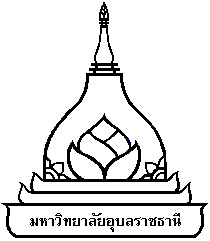 แบบคำร้องขอลาออกจากการเป็นนักศึกษาRequest for ResignationมหาวิทยาลัยอุบลราชธานีUbon Ratchathani University							วัน/เดือน/ปี Date………………………………………………..…เรื่อง    ขอลาออกจากการเป็นนักศึกษา Request for Resignation from UBU student statusเรียน    รองอธิการบดีฝ่ายวิชาการ Dear Vice President for Academic Affairs,ข้าพเจ้า (นาย,นาง,นางสาว) Mr./Mrs./Ms……………………….…..…………….............รหัสประจำตัว Student ID…………………….………เป็นนักศึกษาระดับ   	 ประกาศนียบัตร        ปริญญาโท   แผน ก  / แผน ข  	 ปริญญาเอก   แบบ 1  /  แบบ 2  Degree and plan         	 Diploma                   Master plan A/Plan B             	       Doctorate Plan 1/Plan 2หลักสูตร Program………………………….…..……… สาขาวิชา Field of study…………………..……………………คณะ Faculty of ……………………     มีความประสงค์ ขอลาออกจากการเป็นนักศึกษา would like to resign from being a UBU student   ในภาคการศึกษา from    ต้น 1st   ปลาย 2nd   ฤดูร้อน  summer semester of   ปีการศึกษา  academic year  …………………….เหตุผลเนื่องจาก Reason …………………………………………………………………………………………………………………………………………………………………….…………………………………………………………………………………………………………………………………………………………………………………………………………………………………….	จึงเรียนมาเพื่อโปรดพิจารณา Please consider my request.						            ลงชื่อ……………….…………….………… นักศึกษา (Student’s signature)           							        (………………………….………………)        					                              ……………/………….……/…………… (Date)	                                                                                          สำหรับเจ้าหน้าที่เท่านั้น: For official use only (ความเห็นของบุคคลที่เกี่ยวข้อง/ Advice/Recommendation)      1. อาจารย์ที่ปรึกษา Advisor2. ประธานหลักสูตร Head of the Program3. คณบดี Dean         เห็นชอบ Approved         ไม่เห็นชอบ Not approvedลงชื่อ  …….…………………….….….   Signature           (……………………….………)           ……../…………………/……….         เห็นชอบ Approved         ไม่เห็นชอบ Not approved  ลงชื่อ  ………………………….…..….   Signature           (………………………..………)           ……../…………………/……….        เห็นชอบ Approved        ไม่เห็นชอบ Not approved ลงชื่อ  ……………..……..……….….….  Signature           (………………………..………)           ……../…………………/……….4. เจ้าหน้าที่งานทะเบียน Registrar Officer5. นายทะเบียน Registrar6. รองอธิการบดีฝ่ายวิชาการ Vice President for Academic Affairsได้ตรวจสอบภาระหนี้สินแล้ว นักศึกษาไม่มีหนี้สินคงค้าง It has been verified that him/her is not in debt to the university.ลงชื่อ  …………………………….…….. Signature      (………………………………….………)           ……../…………………/……….        เห็นควรอนุมัติ Approved        เห็นควรไม่อนุมัติ Not approvedลงชื่อ  …………………………….……… Signature        (………………………………..………)           ……../…………………/……….        อนุมัติ Approved         ไม่อนุมัติ Not approvedลงชื่อ  ……………………….……….…… Signature        (………………………………..………)           ……../…………………/……….